Antrag: Gleiche Chancen für die Vergabe von MasterplätzenDer Studentische Konvent möge beschließen:Der Studentische Konvent fordert, dass solange die Bachelorabschlüsse der Universitäten nicht vergleichbar sind, es anstelle des bisherigen Verfahrens einen studiengangsspezifischen Eignungstest für die Vergabe von Masterplätzen gibt. Diese Eignungstests sollen die bisherige Vergabepraxis durch Numerus Clausus ersetzen.Begründung:Die Universität Würzburg bietet verschiedenste Bachelorstudiengänge an und „sortiert“ durch Klausuren in den Anfangssemestern aus. Diese Praxis des Aussortierens führt zu „schlechteren“ Schnitten. Die verbleibenden Studierenden müssen sich trotz dieser Umstände nach ihrem erworbenen Bachelor harten Auswahlkriterien stellen. Die Studierenden, die diese Voraussetzungen nicht erfüllen, müssen an einer anderen Universität einen Platz suchen oder sie hören nach erworbenem Bachelor mit ihrem Studium auf. Jedoch stehen die Berufschancen ohne einen Masterabschluss schlechter, da ausreichende Vertiefung und Spezialisierung fehlen.Das Ziel der Bolognareform den Bachelor als vollwertigen berufsbildenden Abschluss zu gestalten wurde bisher in vielen Fällen nicht erreicht. Solange dies weiterhin nicht erreicht wird, möchten wir das Kriterium eines Eignungstests.Bei der Bewerbung um einen Masterplatz an der bisherigen Universität kommt die Konkurrenz anderer Bewerber von anderen Hochschulen hinzu. Eine Vergleichbarkeit der gleichnamigen Bachelorabschlüssen ist oft nicht gegeben. Um Chancengerechtigkeit bei der Vergabe der Masterplätze zu gewährleisten braucht es studiengangsspezifische Eignungstests.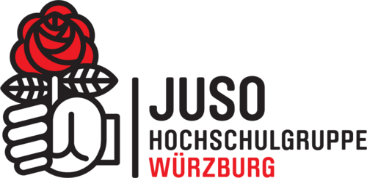 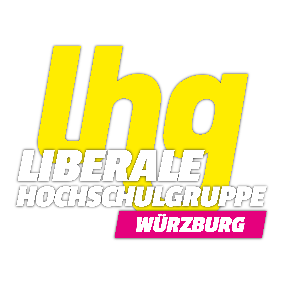 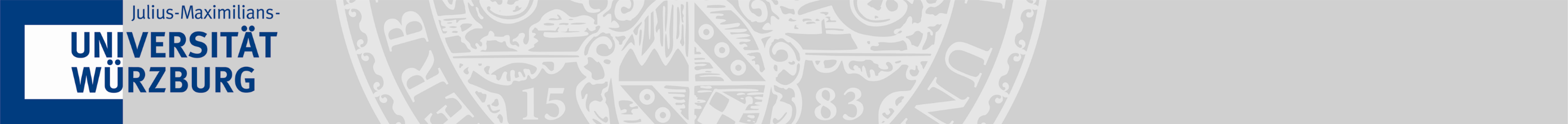 per EmailAnna EberlAnna.eberl@stud-mail.uni-wuerzburg.de(Vorsitzende Studentischer Konvent)